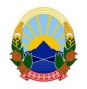    Република Северна Македонија              И З В Р Ш И Т Е Л                                                                 	               Благоја Каламатиев        именуван за подрачјето на Основниот граѓански суд Скопје и Основниот кривичен суд Скопјетел.тел. 02/2044-554  тел.071 221 680                                    		И.бр.3210/2023ЈАВНА ОБЈАВАврз основа на член 48, од Законот за извршување, „Службен весник на Република Северна Македонија“ бр.233/2018Извршителот Благоја Каламатиев од Скопје со седиште на ул.Дебарца бр.25А/1-2 врз основа на барањето за спроведување на извршување од доверителот СПЕЦТРА СОЛУТИОН друштво за трговија ДОО Љубљана од Р.Словенија со ЕДБ   и седиште на ул.Лескошнова цеста бр.9Е,  преку полномошник Адвокат Борис Ношпал засновано на извршната исправа Решение НПН бр.1139/23 од 03.05.2023 година на Нотар Симон Зафироски од Скопје, против должникот Друштво за трговија и услуги МЕТРО МЕДИКАЛ ДОО Скопје од Скопје со ЕДБ 4038015509424 и ЕМБС 7021640     и седиште на ЈАДРАНСКА МАГИСТРАЛА 100, на ден 09.02.2024 го ПОВИКУВАдолжникот Друштво за трговија и услуги МЕТРО МЕДИКАЛ ДОО Скопје од Скопје со ЕДБ 4038015509424 и ЕМБС 7021640     и седиште на ЈАДРАНСКА МАГИСТРАЛА 100 да се јави во канцеларијата на извршителот на ул.Дебарца бр.25А/1-2, заради доставување на  Налог за извршување врз недвижност (чл.166 од ЗИ) од 02.11.2023 година на Извршител Благоја Каламатиев извршен број И бр.3210/2023,  ВО РОК ОД 1 (еден) ДЕН, сметано од денот на објавувањето на ова јавно повикување во јавното гласило. СЕ ПРЕДУПРЕДУВА должникот Друштво за трговија и услуги МЕТРО МЕДИКАЛ ДОО Скопје од Скопје со ЕДБ 4038015509424 и ЕМБС 7021640     и седиште на ЈАДРАНСКА МАГИСТРАЛА 100, дека ваквиот начин на доставување се смета за уредна достава и дека за негативните последици кои можат да настанат ги сноси самата странка. 	Ова објавување претставува ЈАВНА ОБЈАВА на јавниот повик за прием на писмената.ИЗВРШИТЕЛ 								       Благоја Каламатиев